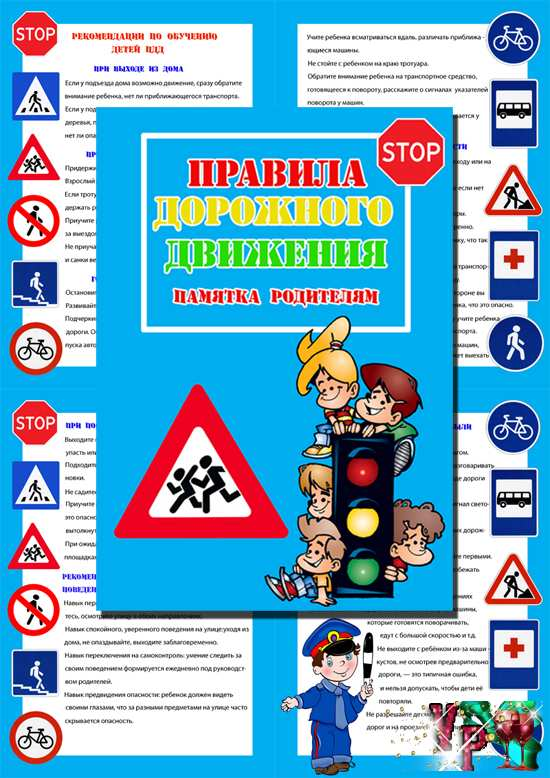 муниципальное  бюджетное дошкольноеобразовательное учреждение«Детский сад № 41»Конспект сюжетно-ролевой игры «Поездка в театр»(старшая группа)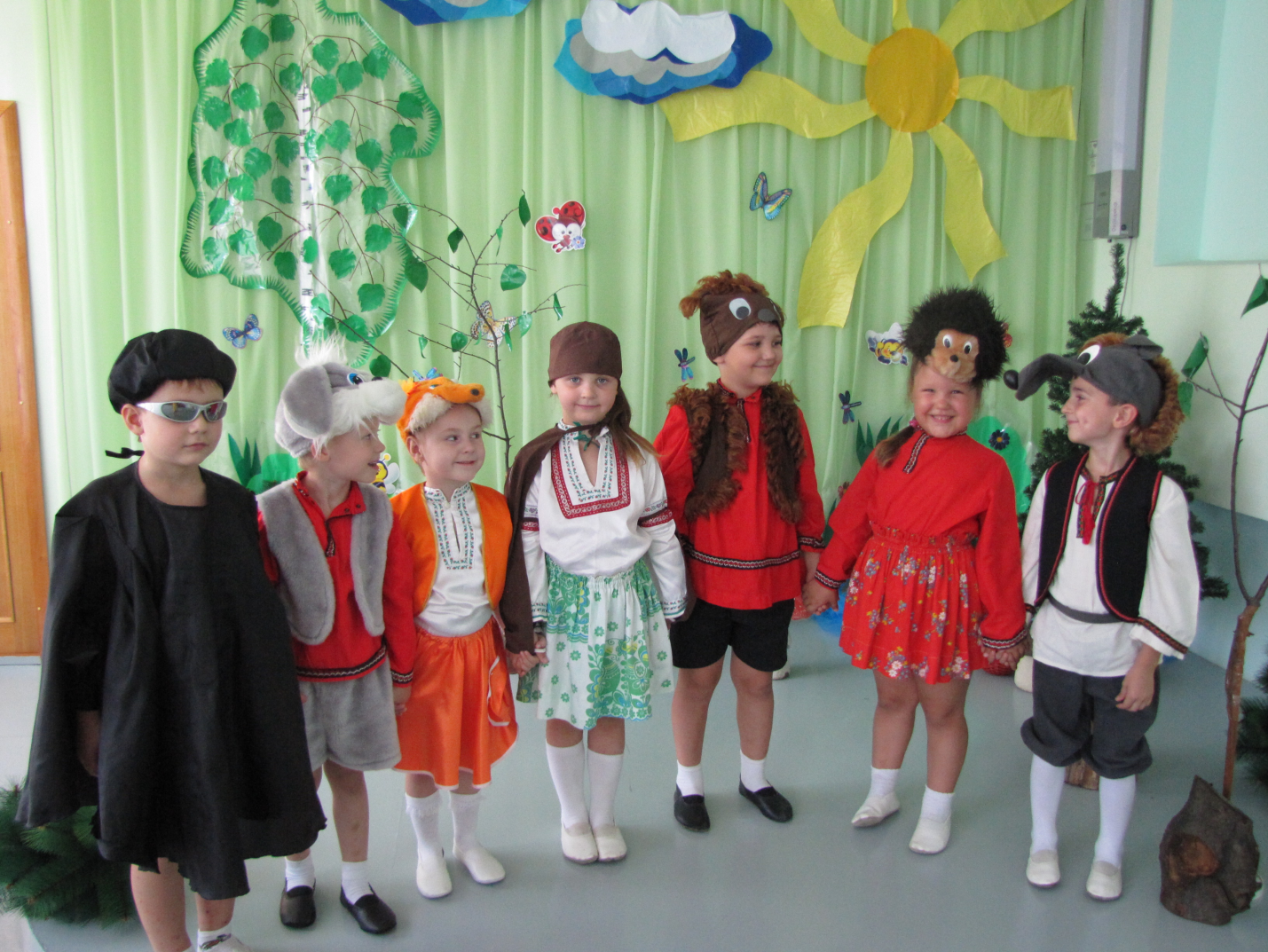 г. ТаганрогЦель: амплификация знаний правил дорожного движения, формирование у детей старшего дошкольного возраста умений и навыков безопасного поведения в окружающей дорожно-транспортной среде посредством сюжетно-ролевой игры.Задачи:закреплять ранее полученные знания детей о правилах дорожного движения в сюжетно-ролевой игре;формировать умение играть по собственному замыслу, поощрять творческую активность детей в игре;закреплять знания и навыки культурного поведения в общественных местах (автобус, театр);развивать навыки связной речи, внимание, память, быстроту реакции, сообразительность;воспитывать дружеские взаимоотношения в игре, чувство гуманизма, активности, ответственности, дружелюбия.Атрибуты к игре: пригласительный билет; крупный строитель (кубы и кирпичики), детские стульчики, кошельки по количеству детей; руль, кепка для шофера; сумка и билеты для кондуктора; дорожные знаки: «Автобусная остановка», «Осторожно дети», «Место стоянки»;афиша; касса, билеты на спектакль; программа; макет светофора; шапочки и костюмы: волка, зайца, лисы, медведя, ежа, крота; декорация леса (деревья, грибы, пень, нора крота), искусственные цветы.Словарная работа: активизировать в речи детей слова: светофор, пост ГАИ (ГИБДД), подземный переход, перекресток,  кондуктор, водитель, кассир,  контролер, актер, бор.Методы и приемы: создание игровой обстановки, беседа, художественное слово, вопросы, музыкальное сопровождение, игра.Предварительная работа: занятие «Транспорт родного города»;просмотр мультфильма «Уроки тётушки Совы «Безопасность на транспорте»;чтение художественной литературы С.В. Михалкова «Бездельник светофор»;наблюдения на прогулке за работой водителя; конструирование из бумаги «Автобус»; дидактическая игра «Кому, что нужно для работы?»; беседа по картине «Правила поведения в транспорте»;беседа по картине «Вежливая поездка»;изготовление афиши, билетов; дорожных знаков для игры.Ход сюжетно-ролевой игры:Воспитатель: Дети, сегодня я обнаружила на столе загадочный конверт. (Читает адрес.) Он адресован вам, давайте посмотрим, что в этом конверте. (В конверте пригласительный билет на спектакль.) - Посмотрите, нам прислали из театра пригласительный билет и афишу. Прочитав ее, мы узнаем, что за спектакль состоит в театре, когда и в какое время.Читает детям афишу. - Ребята,  спектакль по сказке С.Михалкова«Бездельник светофор»состоится сегодня в  9.30. Нам с вами необходимо немедленно отправиться в театр, чтобы не опоздать на представление.Как вы думаете, на чем мы можем туда добраться?Дети: Мы поедим на трамвае, троллейбусе, маршрутном такси, автобусе. Воспитатель: Отгадав загадку,  вы узнаете, какой транспорт мы выберем:Что за чудо? Синий дом,Окна светлые кругом.Носит обувь из резины,А питается бензином.Дети: Это автобус.-Правильно, мы поедем на автобусе. Вы будите пассажирами. А кто ещё есть в автобусе?  Дети:Водитель и кондуктор.(Выбирается водитель и кондуктор, детям раздаются кошельки и деньги для покупки билетов)Воспитатель:Напоминаю вам, что кондуктор продаёт билеты в автобусе и следит за порядком. Итак, вышли мы на улицу, и пошли к автобусной остановке по… забыла, как же называется часть улицы, по которой должны ходить пешеходы?Дети: Тротуар.Воспитатель: Правильно, пешеходы должны ходить по тротуару. А по какой стороне они должны идти?Дети: По правой.Воспитатель: Почему?Дети: Чтобы пешеходы не мешали друг другу идти.Воспитатель: В пешеходном деле самое главное и трудное переходить улицу. Ребята, где пешеходы должны переходить улицу?Дети: В строго определенном месте.Воспитатель: Правильно, улицу надо переходить в строго определенном месте. А как называется это место?Дети: Пешеходный переход.Воспитатель: А как еще называют пешеходный переход?Дети: Его ещё можно назвать «зеброй». Воспитатель: Дети, а ведь у пешеходов есть помощники при переходе улицы. Кто знает какие?Дети: Светофор, инспектор-регулировщик.(По тротуару дети подходят к пешеходному переходу. Проходят на автобусную остановку.)Кондуктор: Уважаемые пассажиры, приготовьте, пожалуйста, деньги для покупки билетов.(Дети заходят в автобус через заднюю дверь,  расплачиваются с кондуктором, получают от него билеты и едут до остановки «Театр».)Воспитатель: Все готовы отправиться в театр?Дети: Да, готовы.Воспитатель:Мы в автобус дружно сели,И в окошко посмотрели.Наш шофёр педаль нажал,И автобус побежал.(Выставляется знак «Осторожно дети»)Воспитатель: Дети, как называется этот дорожный знак? Что нужно делать водителю? Почему этот дорожный знак заключен в красный треугольник? (Автобус продолжает движение. Дети поют веселую задорную песенку путешественников).Воспитатель: Посмотрите, мы подъезжаем к театру. Но нам нужно так поставить автобус, чтобы он не мешал другому транспорту.(Выставляется дорожный знак «Место стоянки». Ребенок объясняет назначение этого знака. Дети выходят из автобуса.)Воспитатель:Что за дом, что за дом Сказку ты увидишь в нем,  Танцы, музыку и смех- Представление для всех.  Еще в этом заведении Всегда работают актеры.  И спектакль идет на сцене,  И встречает контролер.  Здесь можно пьесу посмотреть…  Что за дом такой, ответь?  Дети: Театр.Воспитатель: А вот и театральная афиша.  В театре показывают спектакль по сказке С.Михалкова«Бездельник светофор». Давайте вспомним, как нужно вести себя в театре?Дети: Не шуметь, не кричать, не разговаривать и т. д.Воспитатель: Прежде, чем пройти в зал, нам нужно купить билет.(Выбираются артисты, кассир и контролер)Кассир:Театр открывается К началу все готово. Билеты предлагаются  За вежливое слово.(Дети покупают билеты, контролер пропускает детей в зал и раздает программу. Дети рассаживаются на свои места. В это время артисты уходят за кулисы и готовятся к выступлению.)Воспитатель: Что нужно сделать, что бы спектакль начался?Дети: Хлопать, аплодировать.(Дети аплодируют, и после третьего звонка начинается спектакль. Дети – «артисты» показывают спектакль. Воспитатель в сказке выполняет роль автора.) Воспитатель:В лесу, где все без правилХодили до сих пор,Однажды появился дорожный светофорОткуда-то с дороги принес его Медведь.И звери прибежали на технику смотретьИ первым начал ежик:Ежик:(Подходит к светофору)-Какая ерундаНужны для светофора и ток и провода.- А если он не будет, как следует горетьТо нам на эту штуку не стоит и смотреть!Волк:(Говорит о том, зачем нужен светофор)- Я с ежиком согласен, сказал зевая волкА если б он работал, какой в нем был бы толкКогда гоню я зайца, мне просто смысла нетБежать на свет зеленый, стоять на красный свет!Заяц:- И я; Воспитатель: сказал зайчишка,Заяц:Когда уже бегу, следить за светофором                                     Простите не могу!(Звери соглашаются с ним, входит под музыку лиса)Лиса: У нас в лесу, порядки здесь свои,И нам на перекрестке не нужен пост ГАИ!Крот:(Выглядывает из норы)Мне тоже он не нужен!Воспитатель:Сказал из норки крот                                                                                   Крот: Я сам себе пророюПодземный переход!Воспитатель:Услышав под собою Разумные словаСова: (Пролетает по поляне)Я вообще летаю и мне совсем не нужноНа красный свет глядеть,Когда я перекрестокМогу перелететьАктеры занимаются привычными делами: Ежик собирает грибы в корзинку, Лиса любуется нарядом, Крот роет подземный ход, Сова летает.Воспитатель:Осталось все, как было.Шумит дремучий бор.Качается на елке бездельник светофор…Воспитатель:(Актеры собираются вокруг «автора»)Но мы с тобой не зайцы, не волки и кроты.Хожу я на работу и в садик ходишь ты.А мимо мчат машины, стольные муравьи.А нам на перекрестках Все: нужны посты ГАИ.Воспитатель:Они нам помогают, нас учат с малых лет.Все: Шагать на свет зеленый. Стоять на красный свет.(После просмотра спектакля дети хлопают, кричат «Браво!», дарят «артистам» цветы.)Воспитатель: А теперь нам пора возвращаться в детский сад, пройдемте к нашему автобусу.Вошли пассажиры,Закрылись все двери.В автобусе чисто, светло.Водитель уверен: все дети примерны,Вот сядут, посмотрят в окно.И вспомнят, какую же сказкуТеатр показал для детей.Но вот остановка. И детиИдут в детский сад поскорей.(Дети выходят из автобуса, благодарят водителя и кондуктора).Подведение итогов игры:Воспитатель:-Ребята, где мы сегодня  с вами побывали?-Кто из артистов вам больше всего понравился?-Какую роль вы бы сами сыграли?- Почему автор назвал сказку «Бездельник светофор»?-Ребята, смотрите, в лесу и вдруг светофор …  Почему светофор оказался лишним в лесу?- Можем ли мы отказаться от светофора?-Как помогает светофор людям?- Ребята, сегодня мне очень понравилось, как вы играли, хорошо справились со своими ролями, были вежливы, правильно вели себя в общественных местах, старались выразительно передавать в речи образы героев сказки. Мне очень понравилось с вами играть. Вы очень внимательные, добрые, дружные. А это самое главное.